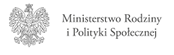 Druk zapotrzebowania na wsparcie w ramach Programu"Opieka wytchnieniowa” dla Jednostek Samorządu Terytorialnego– edycja 2024____________________ , ____________________(miejscowość) 			(data)1. Dane osoby ubiegającej się o przyznanie usługi opieki wytchnieniowej (opiekuna osoby niepełnosprawnej sprawującego bezpośrednią opiekę):Imię i nazwisko:………………………………………………………………………………Adres zamieszkania: …………………………………..……………………………………...Telefon:    ………………………………………………………………………………2. Czy osoba niepełnosprawna, w związku z opieką nad którą opiekun ubiega się o przyznanie usługi opieki wytchnieniowej posiada niepełnosprawność: □ TAK w stopniu znacznym z niepełnosprawnością sprzężoną□ TAK w stopniu znacznym□ TAK inne  …………………………………………………………………………………………………………..Przez niepełnosprawność sprzężoną rozumie się posiadanie orzeczenia ze wskazaniem co najmniej dwóch przyczyn niepełnosprawności.3. W przypadku dzieci do 16 roku życia: Czy dziecko posiada orzeczenie 
o niepełnosprawności □ TAKCzy dziecko posiada orzeczenie o niepełnosprawności łącznie ze wskazaniami w pkt 7 i 8 w orzeczeniu o niepełnosprawności: konieczności stałej lub długotrwałej opieki lub pomocy innej osoby w związku ze znacznie ograniczoną możliwością samodzielnej egzystencji oraz konieczności stałego współudziału na co dzień opiekuna dziecka w procesie jego leczenia, rehabilitacji edukacji? □ TAK4. Preferowana forma, wymiar i miejsce świadczenia usług opieki wytchnieniowej:  dzienna, miejsce, ilość godzin………………………………………………………….czy w przypadku  usług dziennej opieki wytchnieniowej w miejscu zamieszkania osoby z niepełnosprawnością wskaże Pani/Pan realizatora wsparcia        □ TAK        □ NIE całodobowa, miejsce ilość dni………………………………………………………____________________________(czytelny podpis)Wyrażam zgodę na przetwarzanie danych osobowych w rodzaju: imię, nazwisko, adres zamieszkania, telefon, osoby ubiegającej się o przyznanie usług opieki wytchnieniowej,  informacje na temat stanu zdrowia osoby niepełnosprawnej w celu oszacowania potrzeb mieszkańców gminy Łodygowice w związku z realizacją Programu „Opieka wytchnieniowa” –  dla Jednostek Samorządu Terytorialnego edycja 2024 zgodnie z art. 6 ust. 1 lit a)* lub art. 9 ust. 2 lit. a)* Rozporządzeniem Parlamentu Europejskiego i Rady (UE) 2016/679 z dnia 27 kwietnia 2016 r. w sprawie ochrony osób fizycznych w związku z przetwarzaniem danych osobowych i w sprawie swobodnego przepływu takich danych oraz uchylenia dyrektywy 95/46/WE (publ. Dz. Urz. UE L Nr 119, s. 1).Niniejsza zgoda jest dobrowolna i może być cofnięta w dowolnym momencie. Wycofanie zgody nie wpływa na zgodność z prawem przetwarzania, którego dokonano na podstawie zgody przed jej wycofaniem._____________________________(czytelny podpis)